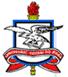 UNIVERSIDADE FEDERAL DO PARÁInstituto de Ciências Exatas e NaturaisPós-Graduação em Ciência da Computação - PPGCCFICHA DE SOLICITAÇÃO DE MATRÍCULA – ALUNO ESPECIALEu, ______________________________________________________________________________ portador do RG _______________________ e do CPF __________________________, tendo como contato de e-mail ___________________________________________________, venho solicitar a matrícula em___________ disciplina(s), considerando a prioridade definida na lista abaixo,                    (uma/duas/três)conforme disponibilidade, na modalidade de aluno ESPECIAL do Programa de Pós-Graduação em Ciência da Computação da UFPA, no _______________ período de _______.                                                               (primeiro/segundo)                      (ano)Li as regras abaixo sobre o processo de matrícula especial do PPGCC e estou de acordo com elas.							Belém, ________ de ___________________ de _______	___________________________________		       							CANDIDATOMatrícula Aceita e Efetuada em       /      /				                                                                                                                      ____________________________	Secretaria de Pós – GraduaçãoRegras para Matrícula como Aluno Especial do PPGCC - UFPA:A efetivação da matrícula como aluno especial ocorre em duas etapas:Primeiramente, o aluno faz o pedido solicitando o número desejado de disciplinas e fornecendo uma lista de prioridades;Por fim, o aluno confirma na secretaria os pedidos aceitos. O atendimento da matrícula como aluno especial depende do número de vagas.Não há vínculo do aluno especial com a instituição nem com o curso. Porém, é possível creditar disciplinas cursadas como aluno especial, caso o aluno venha a ser matriculado como regular em outra seleção (dentro de prazo estabelecido em regimento).Não há garantia de que o aluno especial venha a ser aprovado na próxima seleção, nem receba pontuação adicional na mesma.Os alunos que estiverem cursando disciplinas como especiais não são vinculados a nenhum professor do PPGCC.Documentação para inscrição: Cópias do RG, CPF, Diploma do curso superior, juntamente com os valores para cada disciplina (R$ 100,00 (Cem Reais) cada disciplina do Mestrado / R$ 150,00 (Cento e Cinquenta Reais) cada disciplina do Doutorado).				Prof. Dr. Bianchi Serique Meiguins                                                        Coordenador do PPGCCOrdem de PrioridadeDisciplina1a2a3a